Substantive knowledge Geography curriculum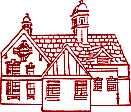 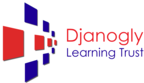 Kensington Junior AcademyAutumnAutumnAutumnAutumnYear 3Year 4Year 5Year 6Locational knowledgeKnow the names of and locate at least eight counties and at least six cities in EnglandGeographical skills & knowledgeKnow and name the eight points of a compass Use aerial photographs and plan perspectives to recognise landmarks and basic human and physical featuresTalk about the features in their local environment and compare it with another they knowHuman & physicalKnow what causes an earthquakeLabel the different parts of a volcanoHuman & Physical Know why most cities are located by a river Know the impact of the water cycle e.g. potential flooding Locational knowledge Know the names of and locate some of the world’s deserts.Know the names of and locate key rivers in the UK.Geographical skills & fieldworkKnow how to use graphs to record features such as temperature or rainfall across the world Locational KnowledgeKnow about time zones and work out differences.Place KnowledgeLocate the world’s continentsHuman & PhysicalKnow why our industrial areas and ports are important.SpringSpringSpringSpringYear 3Year 4Year 5Year 6Geographical skills and fieldworkKnow and name the eight points of a compass Locational knowledge Know the names of four countries from the southern hemisphere and four from the northern hemisphereLocational knowledgeKnow the names of and locate at least eight major capital cities across the worldGeographical skills and fieldworkKnow where the equator, Tropic of Cancer, Tropic of Capricorn and the Greenwich Meridian are on a world map using maps and globesKnow what is meant by the term ‘tropics’ Distinguish between Northern and Southern hemispheres on both a world map and a globe.Locational knowledgeKnow the names of 5 European capitalsKnow the names of, and locate, a number of South American countries.Place knowledgeKnow key differences between living in the UK and in a country in either North or South AmericaHuman & physicalKnow what is meant by biomes and what are the features of a specific biomeLabel layers of a rainforest and know what deforestation isKnow the causes and impact of climate change Geographical skills & fieldworkKnow how to use graphs to record features such as temperature or rainfall across the worldHuman & physicalKnow main human and physical differences between developed and developing nations Locational knowledgeKnow about time zones and work out differencesKnow and locate developed nations and cities compared to underdeveloped nations Know and locate high, middle and low income countries Place knowledgeLocate the world’s countries, using maps to focus on Europe (including the location of Russia) and North and South America.SummerSummerSummerSummerYear 3Year 4Year 5Year 6Locational knowledgeKnow where the main mountain regions are in the UKUse atlases, globes to be able to identify mountain rangesGeographical skills and fieldworkKnow how to plan a journey within the UK, using a road mapKnowledge of the local area, e.g. parks, shopping precinct.Geographical skills and fieldworkKnow most of the symbols used on a UK road map, including status of roadsKnow how to use technology to navigate Use directional languageGeographical skills and fieldworkUse Google Earth to locate a country/ place of interest  or follow the journey of rivers, etc.Know what most of the ordnance survey symbols stand for. Be familiar with topographical maps and know about contours, etcKnow how to use six-figure grid referencesUse graphs to compare changes over time Know how to use digimapsHuman & physicalKnow the impact of influential people on climate change eg. Greta Thunberg, Sir David Attenborough.Evaluate the impact of climate change on their own lives both now and in the future, and for the wider planet.